Trivselregler i Kristinestads SimhallFör att alla ska trivas kan vi gemensamt medverka till att vår simhall är fräsch och snygg!Personalen finns till för er säkerhet, lyssna på deras anvisningar.BASTU OCH DUSCHTvätta hela kroppen innan du går in i bastun eller ut till bassängområdet.Bada gärna bastu men utan simdräkt eller simbyxor.Kloret från bassängen utvecklas till gas i bastuvärmen och det är skadligt för våra lungor.Om du har långt hår så vill vi att du använder hårband.I SIMBASSÄNGSOMRÅDETSimma gärna men använd simbyxor, shorts är inte simbyxor.Hoppa endast i djupa ändan av stora bassängen. Följ rutschbanans säkerhetsanvisningar.Motionssimning på avsedda banor.Barn under 10 år vistas i simhallen med vuxet sällskap.Icke simkunniga barn får inte vistas oövervakat i bassängområdet.Vi tycker om barn men personalen är inte barnvakter.TERAPIBASSÄNG OCH BUBBELPOOLDessa är inga lekbassänger så inga simleksaker, simhjälpmedel, simglasögon eller dykning här.Denna avdelning är den lugna oasen.ÖVRIGTSimma bara om du är frisk, om du har t.ex. en smittosam sjukdom eller sår, ska du låta bli att simma.Meddela personalen om du har en sjukdom som kan påverka din säkerhet i simhallen.Inga livsmedel i bassängutrymmet, duschrummen eller omklädningsrummen.Dryck i plastflaska tillåtet.Det är inte tillåtet att vistas i simhallen påverkad av berusningsmedel eller narkotika.Var omtänksam mot alla medgäster.Om en kund inte följer simhallens regler har personalen rätt att avlägsna personen från simhallen.STÄNGNINGSTIDERKassan stänger 1 timme före simhallen stänger.Bassängerna stänger 30min före simhallen stänger.Bastu- och duschutrymmen stängs 15 min före simhallen stänger.Vid stängningsdags lämnar alla gäster simhallen.Ta väl hand om ditt kort, om du tappar bort det så kostar det 5€ att få ett nytt.Vi ansvarar inte för borttappade saker.Fråga gärna personalen om något är oklart, all respons är viktig!Vår personal är utbildade simövervakare enligt Finlands Simundervisnings- och Livräddningsförbund rf:s krav.Välkommen!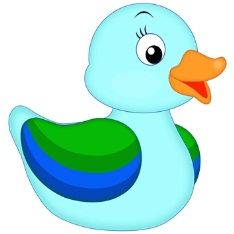 